В соответствии с Законом Приднестровской Молдавской Республики от 23 ноября 1994 года «О стандартизации» (СЗМР 94-4) с изменениями и дополнением, внесенным законами Приднестровской Молдавской Республики от 10 июля 2002 года № 152-ЗИД-III (САЗ 02-28), от 24 декабря 2012 года № 259-ЗИ-V (САЗ 12-53), от 30 декабря 2013 года № 289-ЗИД-V (САЗ 14-1), от 21 января 2014 года № 35-ЗИ-V (САЗ 14-4), Постановлением Верховного Совета Приднестровской Молдавской Республики от 21 мая 2002 года № 584 «О признании рамочной нормой права на территории Приднестровской Молдавской Республики Соглашения «О проведении согласованной политики в области стандартизации, метрологии и сертификации» (с оговоркой) Межгосударственного совета по стандартизации, метрологии и сертификации» (САЗ 02-21), в целях актуализации нормативной базы стандартов в области информационных технологий, п р и к а з ы в а ю:1. Ввести в действие на территории Приднестровской Молдавской Республики, следующие государственные стандарты Приднестровской Молдавской Республики:а) с редакционными изменениями, соответствующими требованиями законодательства Приднестровской Молдавской Республики:1) ГОСТ ПМР ГОСТ Р ИСО/МЭК 15408-1-2016 «Информационная технология. Методы и средства обеспечения безопасности. Критерии оценки безопасности информационных технологий. Часть 1. Введение и общая модель», гармонизированный с ГОСТ Р ИСО МЭК 15408-1-2012;2) ГОСТ ПМР ГОСТ Р ИСО/МЭК 15408-2-2016  «Информационная технология. Методы и средства обеспечения безопасности. Критерии оценки безопасности информационных технологий. Часть 2. Функциональные компоненты безопасности», гармонизированный с ГОСТ Р ИСО/МЭК 15408-2-2013;3) ГОСТ ПМР ГОСТ Р ИСО/МЭК 15408-3-2016 «Информационная технология. Методы и средства обеспечения безопасности. Критерии оценки безопасности информационных технологий. Часть 3. Компоненты доверия к безопасности», гармонизированный с ГОСТ Р ИСО/МЭК 15408-3-2013;4) ГОСТ ПМР ГОСТ Р ИСО/МЭК 18045-2016 «Информационная технология. Методы и средства обеспечения безопасности. Методология оценки безопасности информационных технологий», гармонизированный с ГОСТ Р ИСО /МЭК 18045-2013;5) ГОСТ ПМР ГОСТ Р 53532-2016 «Качество услуг связи. Показатели качества услуг телефонной связи в сети общего пользования. Общие требования», гармонизированный с ГОСТ Р 53532-2009;б) без редакционных изменений:1) ГОСТ ПМР ГОСТ Р 50922-2016 «Защита информации. Основные термины и определения», гармонизированный с ГОСТ Р 50922-2006.2. На официальном сайте Министерства регионального развития Приднестровской Молдавской Республики (http://minregion.gospmr.org/) в двухнедельный срок со дня официального опубликования настоящего Приказа разместить тексты либо ссылки на сайты, содержащие тексты введенных стандартов, согласно пункту 1 настоящего Приказа.3. Настоящий Приказ вступает в силу со дня, следующего за днем его официального опубликования в газете «Приднестровье».Министр                                                              					        П.М. ГужевМИНИСТЕРУЛ ДЕЗВОЛТЭРИЙРЕЖИОНАЛЕАЛ РЕПУБЛИЧИЙ МОЛДОВЕНЕШТЬ НИСТРЕНЕМИНИСТЕРУЛ ДЕЗВОЛТЭРИЙРЕЖИОНАЛЕАЛ РЕПУБЛИЧИЙ МОЛДОВЕНЕШТЬ НИСТРЕНЕ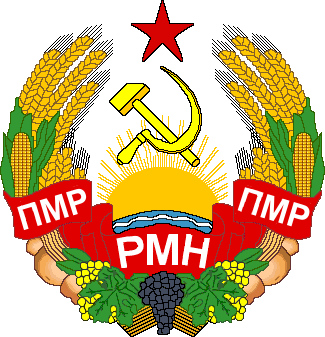 МIНIСТЕРСТВОРЕГIОНАЛЬНОГО РОЗВИТКУПРИДНІСТРОВСЬКОI МОЛДАВСЬКОIРЕСПУБЛІКИ МIНIСТЕРСТВОРЕГIОНАЛЬНОГО РОЗВИТКУПРИДНІСТРОВСЬКОI МОЛДАВСЬКОIРЕСПУБЛІКИ МIНIСТЕРСТВОРЕГIОНАЛЬНОГО РОЗВИТКУПРИДНІСТРОВСЬКОI МОЛДАВСЬКОIРЕСПУБЛІКИ МИНИСТЕРСТВО РЕГИОНАЛЬНОГО РАЗВИТИЯПРИДНЕСТРОВСКОЙ МОЛДАВСКОЙ РЕСПУБЛИКИМИНИСТЕРСТВО РЕГИОНАЛЬНОГО РАЗВИТИЯПРИДНЕСТРОВСКОЙ МОЛДАВСКОЙ РЕСПУБЛИКИМИНИСТЕРСТВО РЕГИОНАЛЬНОГО РАЗВИТИЯПРИДНЕСТРОВСКОЙ МОЛДАВСКОЙ РЕСПУБЛИКИМИНИСТЕРСТВО РЕГИОНАЛЬНОГО РАЗВИТИЯПРИДНЕСТРОВСКОЙ МОЛДАВСКОЙ РЕСПУБЛИКИМИНИСТЕРСТВО РЕГИОНАЛЬНОГО РАЗВИТИЯПРИДНЕСТРОВСКОЙ МОЛДАВСКОЙ РЕСПУБЛИКИМИНИСТЕРСТВО РЕГИОНАЛЬНОГО РАЗВИТИЯПРИДНЕСТРОВСКОЙ МОЛДАВСКОЙ РЕСПУБЛИКИПРИКАЗПРИКАЗПРИКАЗПРИКАЗПРИКАЗПРИКАЗ___31 октября 2016 года______31 октября 2016 года___  г. Тирасполь№ _768__№ _768__О введении в действие нормативных документов по стандартизации на территорииПриднестровской Молдавской Республикигазета «Приднестровье» от 9 ноября 2016 года № 207О введении в действие нормативных документов по стандартизации на территорииПриднестровской Молдавской Республикигазета «Приднестровье» от 9 ноября 2016 года № 207О введении в действие нормативных документов по стандартизации на территорииПриднестровской Молдавской Республикигазета «Приднестровье» от 9 ноября 2016 года № 207